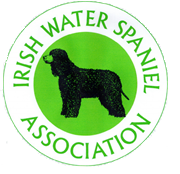 STUD DOG REGISTER APPLICATION FORMThree generation pedigreeIt is recommended that that the Kennel Clubs Mate Select Inbreeding Coefficient Prediction is checked prior to selecting a stud dog.  This can be accessed via the Kennel Club web site at:- www.thekennelclub.org.uk/services/public/mateselect/inbreedWhen completed, please send the form and photos to  IWSA Secretary – hazel.iws@outlook.comRegistered name of dogStud book or registration numberDoBKC/BVA Hip scoreKC/BVA Elbow scoreKC/BVA Eye test result & dateName of registered ownerCountyEmail addressPhone number